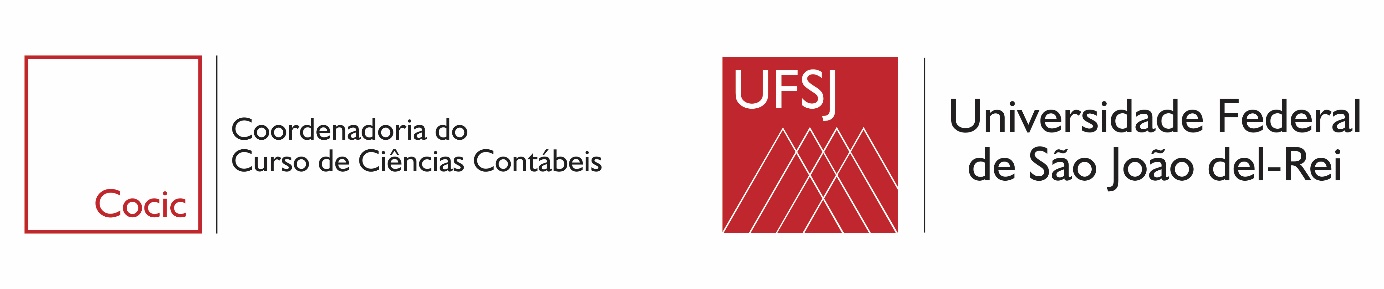 REQUERIMENTO DE CONTAGEM REGISTRO DE HORAS DE ATIVIDADES COMPLEMENTARESDeclaro a veracidade das informações apresentadas no presente requerimento.São João del-Rei, ___ de ______ de ____.____________________________________________Nome do Discente(obs. a assinatura pode ser eletrônica)DISCENTE:MATRÍCULA:DESCRIÇÃO DAS ATIVIDADES COMPLEMENTARESN.º HORASTOTAL DE HORAS DE ATIVIDADES COMPLEMENTARES ..................................